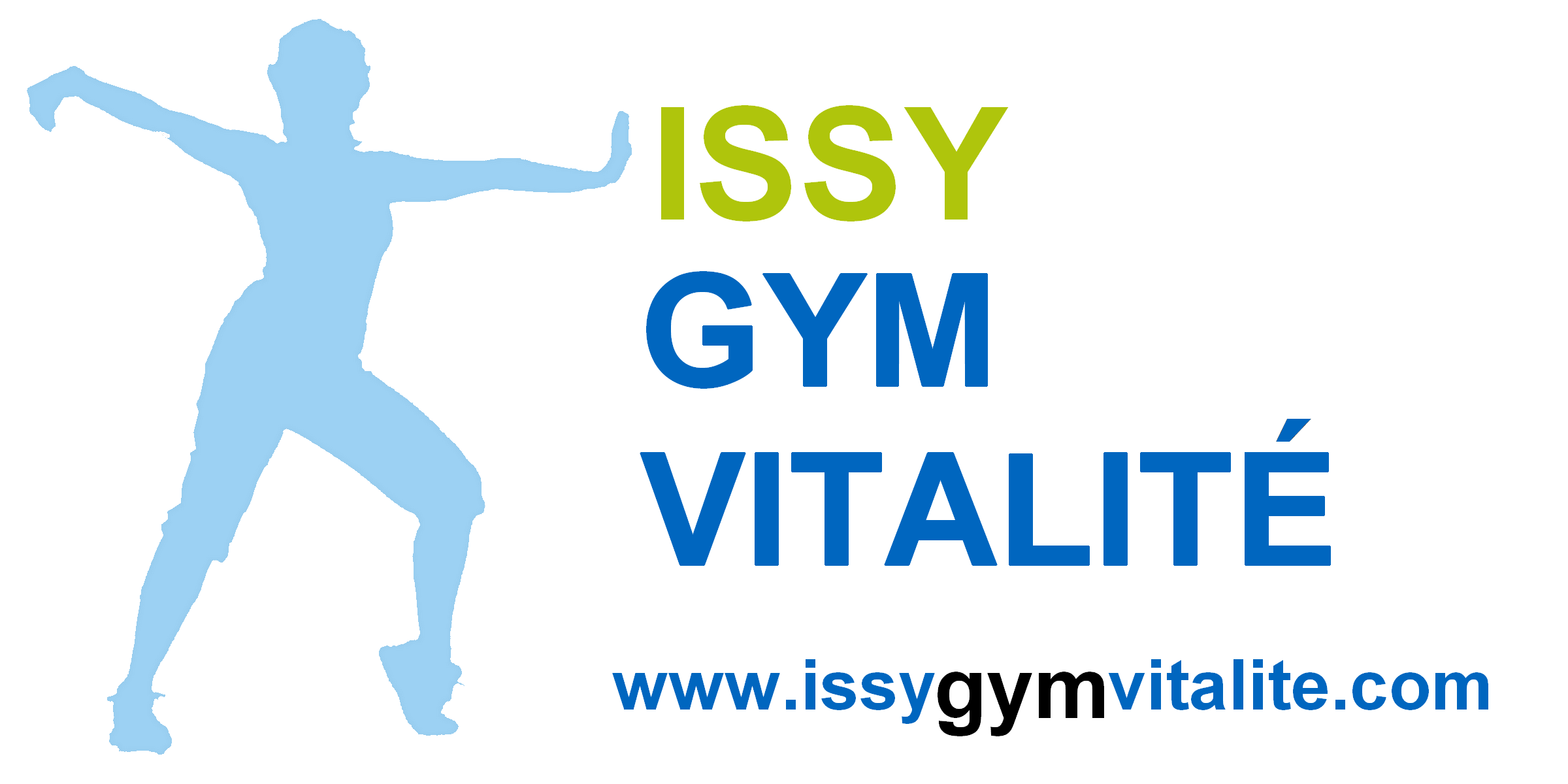 POUR SE RÉ-INSCRIRE : Les certificats médicaux datés de 2018, 2019 et 2020 déjà inclus sur Comiti sont valables trois ans, Issy Gym Vitalité étant affiliée à la FFEPGV.Si le votre est encore valable ET que vous pouvez répondre « NON » à toutes les questions du questionnaire de santé ci-dessous :QUESTIONNAIRE DE SANTÉ CERFA N° 15699*01ALORS vous pouvez compléter le certificat d’auto-évaluation ci-dessous (SINON, vous devez consulter un médecin pour qu’il évalue votre état de santé et établisse un certificat médical).IMPORTANT Merci d’ajouter dans votre fiche profil Comiti cette feuille qui comprend le questionnaire de santé CERFA n°45699F01 et le certificat d'auto-évaluation complété, daté et signé sur https://issygymvitalite.comiti-sport.frDurant les 12 derniers mois :. Un membre de votre famille est-il décédé subitement d’une cause cardiaque ou inexpliquée ?. Avez-vous ressenti une douleur dans la poitrine des palpitations, un essoufflement inhabituel ou un malaise ?. Avez-vous eu un épisode de respiration sifflante (asthme) ?. Avez-vous eu une perte de connaissance ?. Si vous avez arrêté le sport pendant 30 jours ou plus pour des raisons de santé, avez-vous repris sans l’accord du     médecin ?Avez-vous débuté un traitement médical de longue durée (hors contraception et désensibilisation aux allergies) ?A ce jour :Ressentez-vous une douleur, un manque de force ou une raideur suite à un problème osseux, articulaire ou musculaire (fracture, entorses, luxation, déchirure, tendinite, etc.) survenu durant les 12 derniers mois ?Votre pratique sportive est-elle interrompue pour des raisons de santé ?Pensez-vous avoir besoin d’un avis médical pour poursuivre votre pratique sportive ?CERTIFICAT D’AUTO-ÉVALUATIONJe soussignée (nom, prénom) …………………………………………………………………………………., atteste avoir répondu négativement à toutes les questions du questionnaire de santé ci-dessus.A …………………………………………………., le ……………………………………     Signature :